PGT INTERCULTURAL COMMUNICATION (MAIC) –WELCOME WEEK TIMETABLE SEPTEMBER 2023(Please note this is a live document and may be subject to change.) Important Extras SALC Essentials is a series of online courses covering Health & Safety, Academic Malpractice Awareness and Wellbeing & DiversityThese mandatory courses form part of your induction. You need to ensure you complete these courses before Friday 27 October 2023. You can find these courses in your Blackboard homepage. Please note that you can only access these courses once you are fully registered (you can register online here).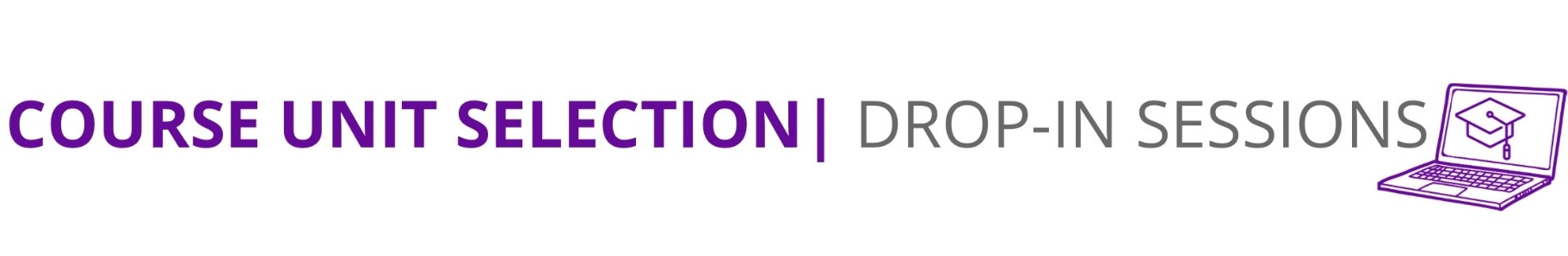 Course Unit Selection ‘Drop-ins’ will be held each day in the Student Hub (next to the Lime Café on the lower ground floor of the Samuel Alexander Building). If you have any questions about course unit selection, drop-in and talk to the team. For more information on course unit selection, please visit: https://www.studentsupport.manchester.ac.uk/study-support/course-unit-selection/ SUSTAINABILITY CHALLENGEThe Stellify Award is a prestigious extra-curricular award that you can earn throughout your time at Manchester. You’ll develop new skills, enhance your employability and make a valuable contribution to the world around you. Upon completion of the award, you will receive a certificate and your Higher Education Achievement Report (HEAR) will be updated to reflect your extra-curricular achievements.  Forming the core of the Stellify Award are the Ethical Grand Challenges. These interactive challenges allow you to explore the biggest global challenges - Sustainability (Yr 1), Social Justice (Year 2) and Workplace Ethics (Year 3+). You will be automatically enrolled in the Sustainability Challenge. Find the Sustainability Challenge in the “My Communities” section of Blackboard (if you can’t see the challenge, contact egc@manchester.ac.uk to request access). GETTING AROUND CAMPUSCampus mapInteractive campus mapDate/TimeEventVenueMonday 18 September14:00 – 15:00Welcome to MAICIn this session the Programme Director will welcome new and returning students to the MA in Intercultural Communication and provide an overview of what to expect from the programme over the academic year. The presentation will also provide advice on optional courses and introduce students to key university support services.Coupland Building 3 - Theatre AFrom 15:00 Staff Introduction videosVideos will be available on the Intercultural Communication Common Room Blackboard site from 15.00 on Monday 19 September to watch at any time.17:30 – 19:00Postgraduate Welcome Reception (Optional Event) *Join us in the Whitworth Hall for a wine reception and nibbles (soft drinks also available)*Please sign up via the Eventbrite so we know how many are attending this eventWhitworth HallTuesday 19 September10:00 – 11:00Transitions and Expectations: Studying for an MAThis session is offered to all students on the MA Translation and Interpreting Studies and MA Intercultural Communication. Regardless of whether you have already completed studies in the British higher education system, the session will provide practical advice on what to expect from MA level study, how to get into good study habits and make the most of the learning opportunities at the University of Manchester.Stopford Building – Theatre 312:00 – 12:30Introduction to the Academic Success programme, University Centre for Academic English Learn about the workshops and support offered by the UCAE’s Academic Success Programme to help you to improve your academic English proficiency and boost your confidence in writing and speaking. Samuel Alexander Building – Samuel Alexander Theatre13:00 – 14:00Welcome to the Careers Service (Optional Event)This session will introduce you the University’s Careers Service and the support they can offer you during your Master’s and for two years after you finish your course.  Louise Sethi, a Careers Consultant, who links with the School of Arts, Languages and Cultures, will deliver a presentation and towards the end you will have a chance to ask questions.Crawford House - Theatre 113:00 – 14:00Creative Activists project with Manchester Jewish Museum – info talk (Optional Event)Come and find out about the brilliant Creative Activists project, run by Manchester Jewish Museum. They are looking for people aged 18 - 25 who are seeking to create powerful acts of sharing and connection with local communities to join the group. Samuel Alexander Building – Room A7Wednesday 20 September14:00 – 15:00Academic Skills: Close reading activityThis session is designed to support students in developing effective reading habits at the start of MA level study. The session will focus on the first chapter of a key introduction to research methods in intercultural communication, edited by Zhu Hua:Zhu, Hua (2016) ‘Identifying Research Paradigms’, in Zhu Hua (ed.) Research Methods in Intercultural Communication: A Practical Guide, Malden MA, Oxford: Wiley-Blackwell (pp. 3- 22). Students will have access to this text through the University of Manchester library portal and will receive further guidance on what to do in advance of this session by email at the start of welcome week.Coupland Building 3 - Theatre A17:00 – 18:00Social Event for MATIS & MAIC studentsThis event is an opportunity for students and staff to meet each other in a relaxed and informal environment. Light refreshments will be provided.Simon Building – Room 3.44AThursday 21 SeptemberFriday 22 September09:00 – 17:001hr slots between these times.Group academic advisingStudents will be allocated to one group advising session during which they will be introduced to their academic advisor, find out what the role of the advisor is and how to contact their advisor over the course of the semester. The session will also be an opportunity for students to meet fellow students from the programme and ask questions in advance of the start of teaching.Samuel Alexander Building - Room A1813:00 - 14:00Meet the SALC Graduates(Optional Event)Tune in to have the chance to hear from graduates from the School of Arts, Languages and Cultures about their own Welcome Week experiences and how these first few days of university helped them to prepare for their careers. A recording of this event will be made available for you to view if you are unable to attend.  Optional Online eventJoin Zoom Meeting 
https://zoom.us/j/97113199663 Meeting ID: 971 1319 966314:00 – 16:00PGT International Welcome Event (Optional Event) Come and join us for afternoon tea and an opportunity to hear from some of the key service available to support you during your time at Manchester!Christie’s Bistro